FEI Jumping Children’s Classics 2024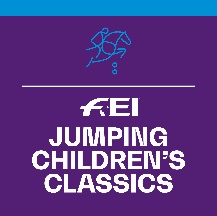 APPLICATION FORMNATIONAL FEDERATION:      Person responsible to be contacted at your NF in relation to this Competition:Name:				     Position:			     Email address:		     Phone number:		     Informs the FEI that it will organise the FEI Jumping Children’s Classics 2024 in the following Tour(s):Gold Tour Events must take place by 31 October 2024.Silver and Bronze Tour Events must take place by 31 December 2024.FEI Judge (minimum Level 2 from abroad or from the home NF):Name:				     NF:				     FEI ID:			     Email address:		     Applications to be submitted by 30 June 2024 to: 			Marijn Dubbeldam,  Jumping DepartmentEmail : marijn.dubbeldam@fei.orgApplications received after 30 June 2024 will not be accepted and no additions will be made to the calendar after this date.		Date:	     	Stamp of NF:Signature:	____________________________TOUR(Gold, Silver and/or Bronze)START DATE(dd/mm/2023)END DATE(dd/mm/2023)LOCATION(City, Venue/Club) GOLD TOUR SILVER TOUR BRONZE TOUR